(EKST00)   [AR]  (EKST01)   [AR]  Beruf:  Einkommenssteuer المهنة: ضريبة الدخلIn Österreich ist es gesetzlich vorgegeben, aus dem Einkommen des Erwerbs eines Kalenderjahres  zu bezahlen.Für Angestellte ist das die Lohnsteuer, für Selbstständige die Einkommenssteuer.في النمسا ، يلزم القانون الدفع من دخل السنة التقويمية.هذه هي ضريبة الأجور للموظفين وضريبة الدخل للعاملين لحسابهم الخاص. Es gibt verschiedene Tarifstufen, je nach Höhe des Jahreseinkommens.Das Finanzamt gibt jedem Steuerpflichtigen den zu bezahlenden Steuerbetrag in einem Bescheid bekannt.هناك مستويات تعريفية مختلفة ، اعتمادًا على الدخل السنوي.يخطر مكتب الضرائب كل دافع ضرائب بمبلغ الضريبة الواجب دفعه في إشعار.Man kann dem Finanzamt mache private Ausgaben bekannt geben und dadurch die Bemessungsgrundlage verringern (also: Steuern sparen).Diese Ausgaben werden „Sonderausgaben“, und „außergewöhnliche Belastungen“ genannt und müssen bewiesen werden, zum Beispiel durch bezahlte Rechnungen.يمكنك إخطار مكتب الضرائب ببعض النفقات الخاصة وبالتالي تقليل أساس التقدير (أي توفير الضرائب).تسمى هذه النفقات "نفقات إضافية" و "مصاريف غير عادية" ويجب إثباتها ، على سبيل المثال من خلال دفع الفواتير.Für die gesetzlichen Steuern ist das Bundesministerium für Finanzen, und für die Durchführung sind die lokalen Finanzämter zuständig. – Bürgerservice – Broschürenservice وزارة المالية الاتحادية هي المسؤولة عن الضرائب القانونية ، ومكاتب الضرائب المحلية هي المسؤولة عن التنفيذ. - خدمة المواطن - خدمة البروشورEine erste und einfache Möglichkeit, sich ohne großen Aufwand zu informieren, bietet der Betriebsrat in der Firma.Außerdem stehen noch die Arbeiterkammer und die Gewerkschaft mit vielen Services zur Verfügung.يقدم مجلس العمل في الشركة طريقة أولى وبسيطة لمعرفة المزيد من المعلومات دون بذل الكثير من الجهد.غرفة العمل والنقابة متاحان أيضًا بالعديد من الخدمات.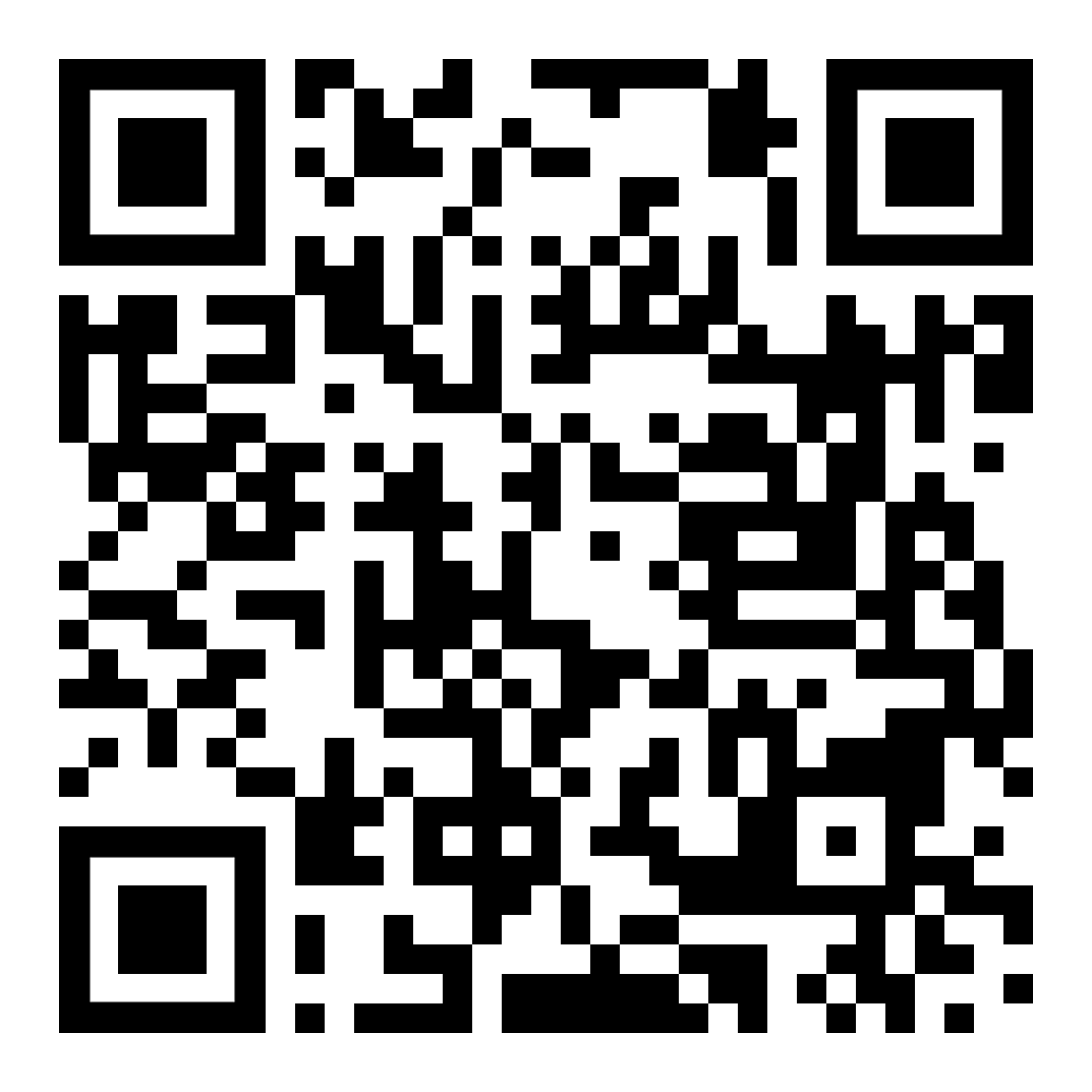 diese Seite  هذه الصفحة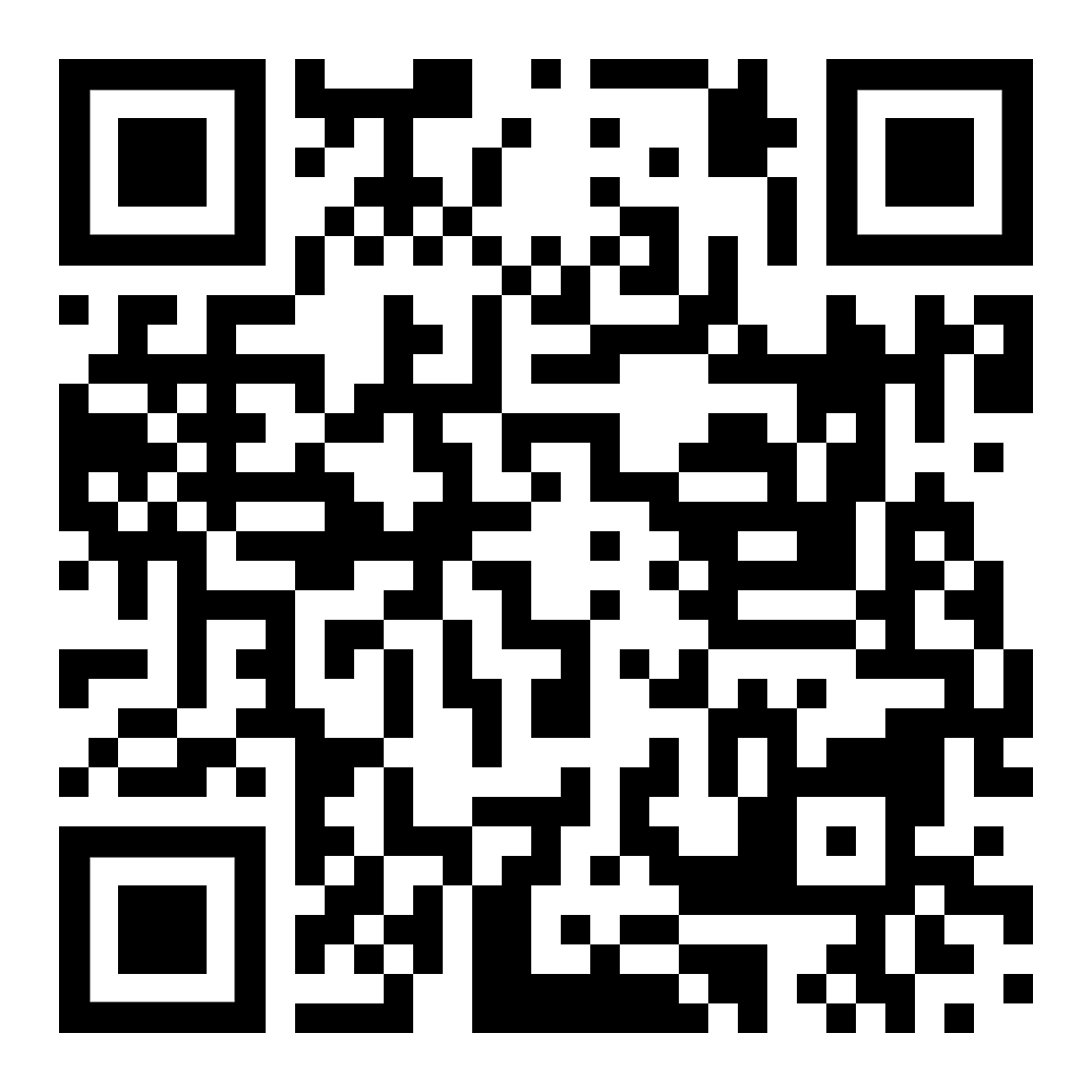 den Text anhören
إلى قاموس المصطلحات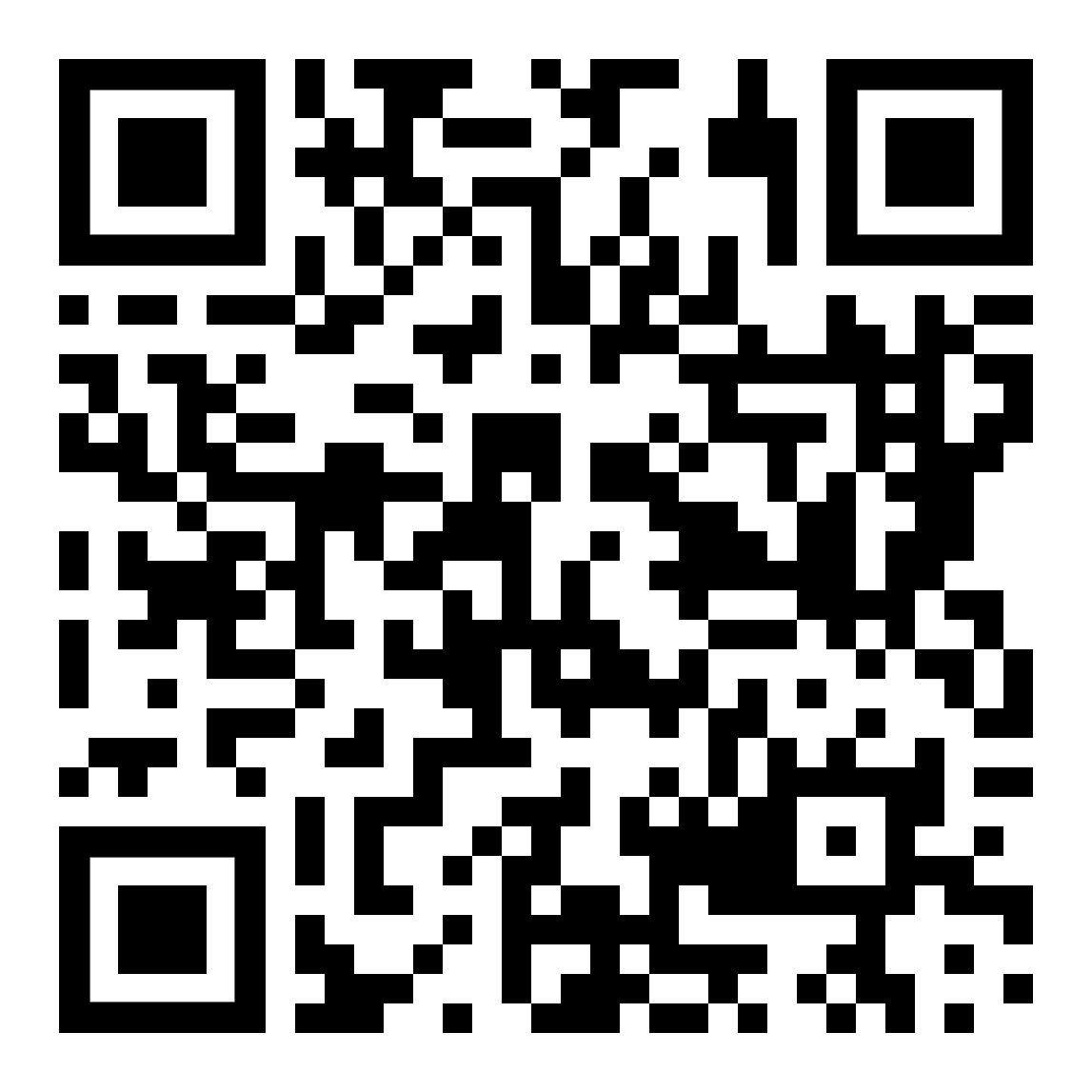 Kapitelseite: Technik, Berufصفحة الفصل: العمل ، التطبيقBeruf:  Einkommenssteuer المهنة: ضريبة الدخلEinige häufig gebrauchte Fachausdrücke im Zusammenhang mit der Lohn– und Einkommenssteuer.Überprüfe die Übersetzungen ins Arabische!كثيرا ما يستخدم البعض المصطلحات الفنية فيما يتعلق بضريبة الأجور والدخل.تحقق من الترجمات العربية!das Einkommendas Jahreseinkommenدخلالدخل السنويder Erwerbdie Erwerbstätigkeitالاستحواذالتوظيفdie Lohnsteuerdie Einkommenssteuerضريبة الرواتبضريبة الدخلdas Finanzamtdas Bundesministeriumمكتب الضرائبالوزارة الاتحاديةder Steuerpflichtigedie Steuererklärungدافع الضرائبالإقرار الضريبيdie Grundlagedie Bemessung الاساسياتالبعدder Bescheid die Vorschreibungالإشعارالوصفةder Steuerfreibetrag die Ausgabedie Sonderausgabeالإعفاء الضريبيالطبعةالإصدار الخاصdie Belastungaußergewöhnlichالحملغير عاديdie Behördedie Zuständigkeitالسلطةالاختصاص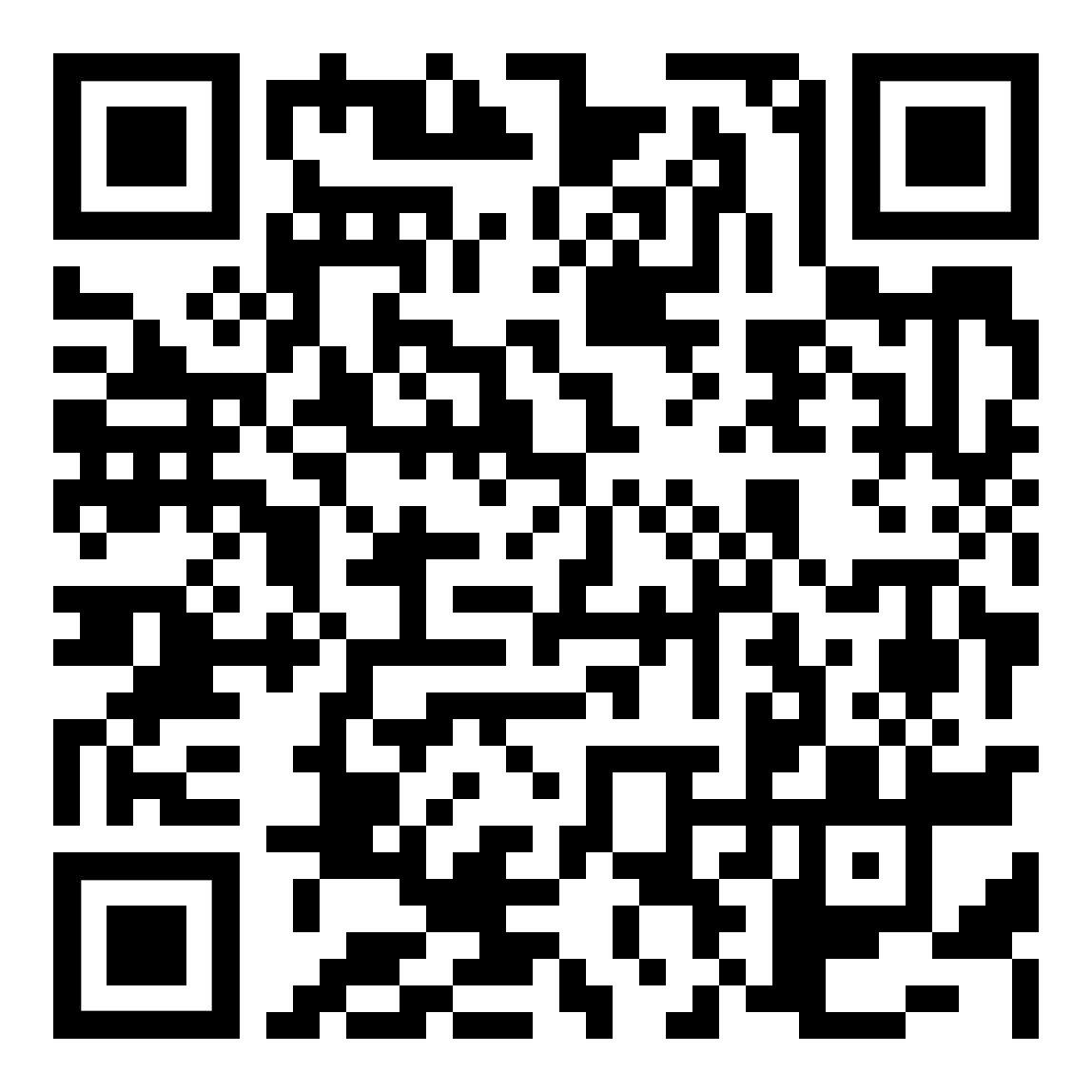 diese Seite  هذه الصفحة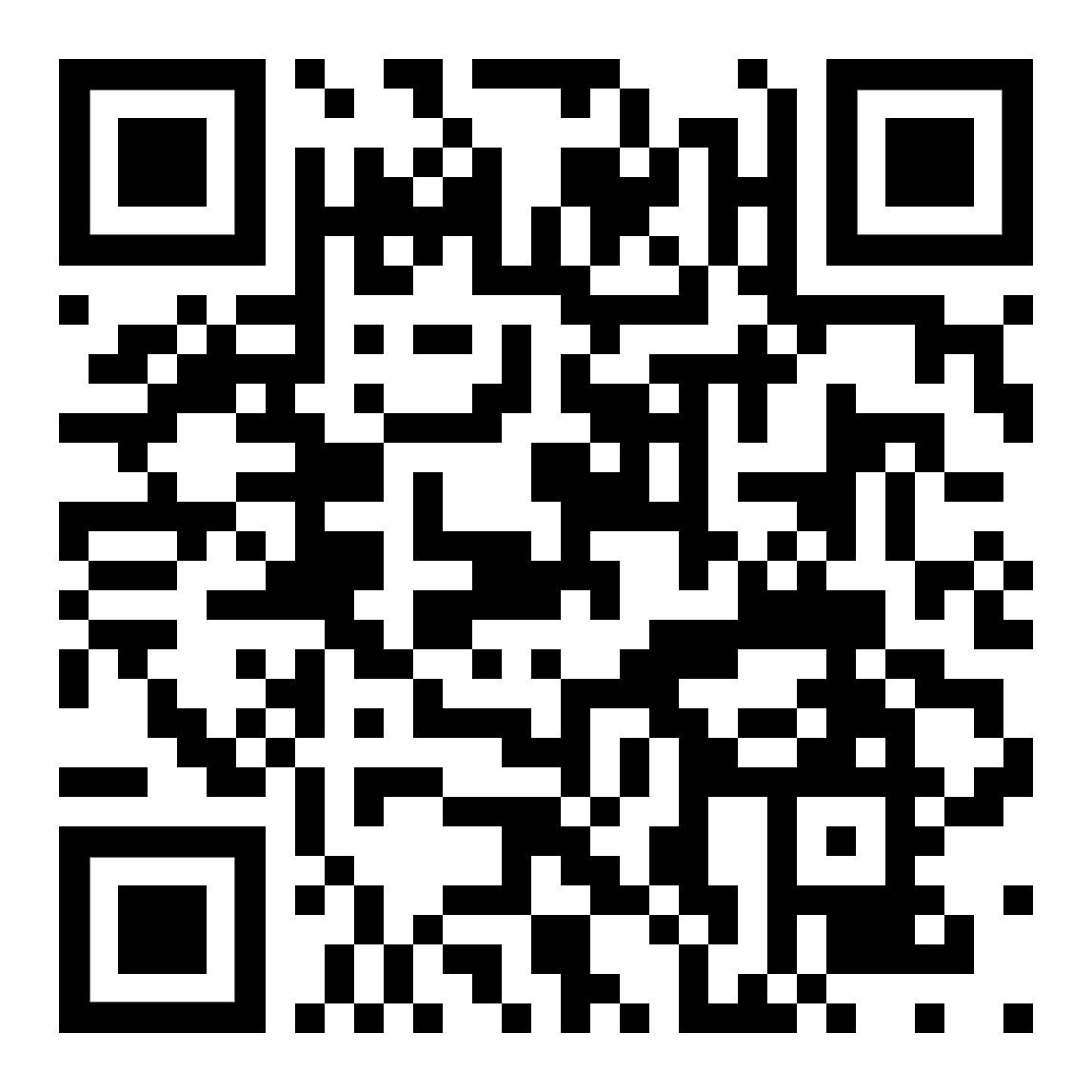 die Wörter anhören
استمع الى الكلماتKapitelseite: Technik, Berufصفحة الفصل: العمل ، التطبيق